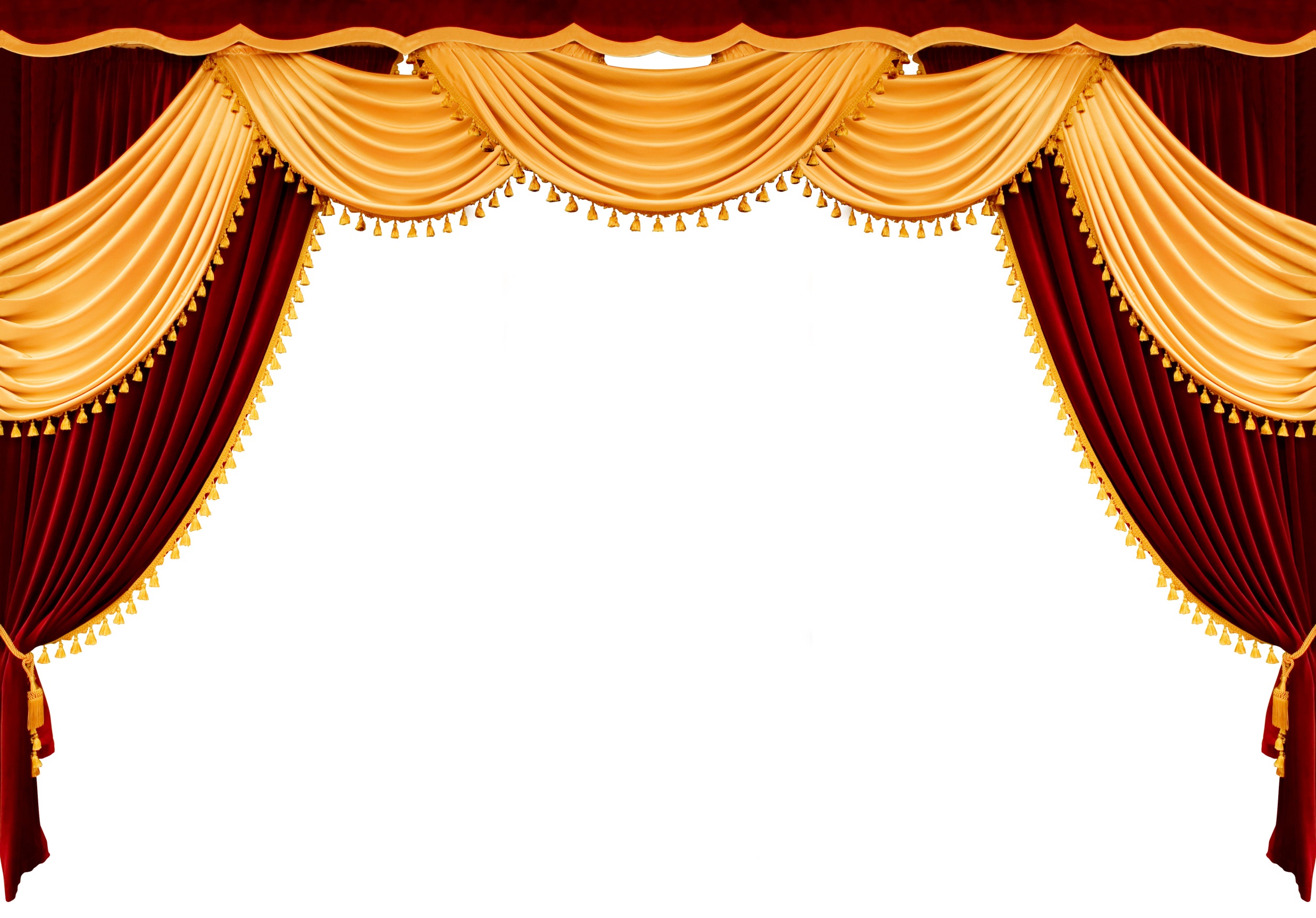 МУ ОТДЕЛ ОБРАЗОВАНИЯМУНИЦИПАЛЬНОЕ ОБРАЗОВАТЕЛЬНОЕ УЧРЕЖДЕНИЕ ИВАНКОВСКАЯ СРЕДНЯЯ ОБЩЕОБРАЗОВАТЕЛЬНАЯ ШКОЛА ФУРМАНОВСКОГО РАЙОНА 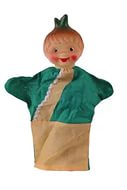 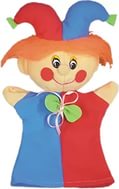 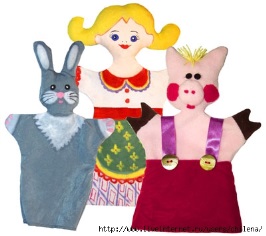 Автор сценария: Крылова Е.Б.,учитель   начальных     классоввысшей квалификационной категории2 0 1 9г 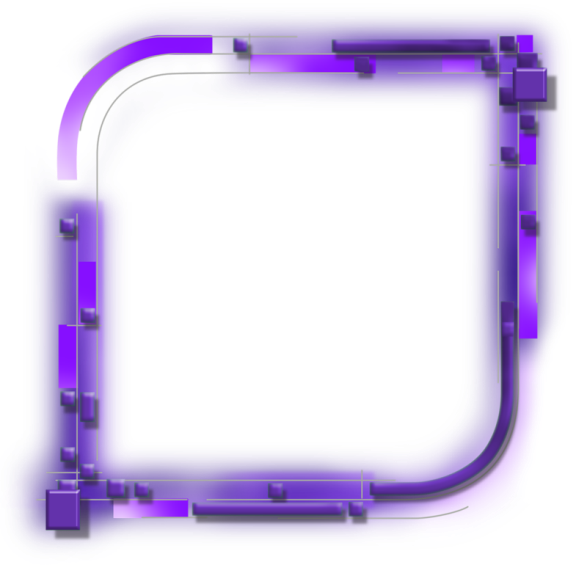 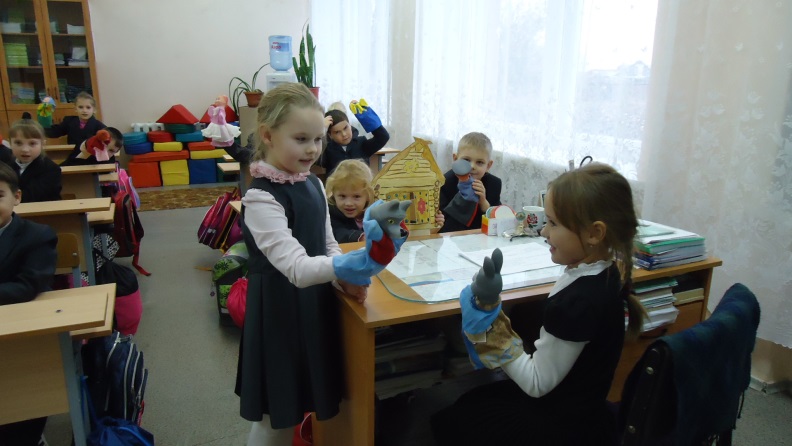 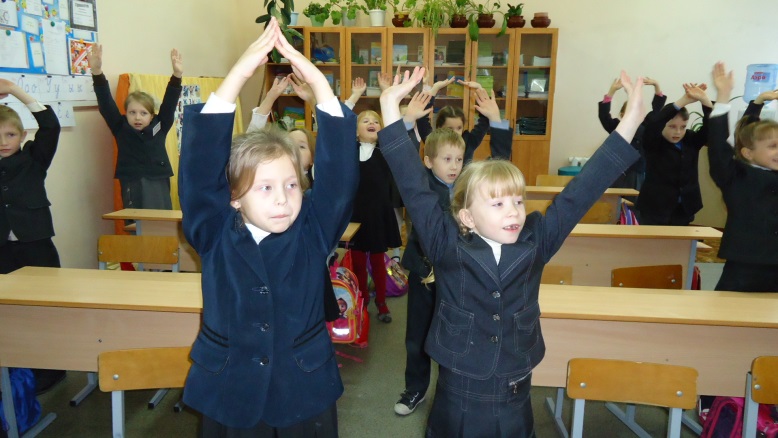 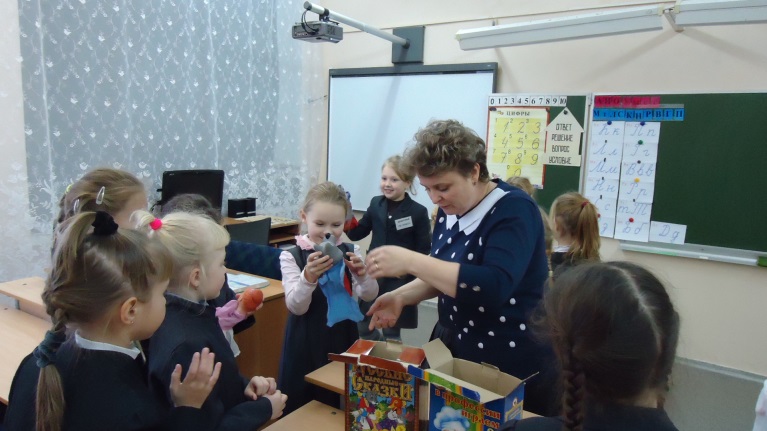 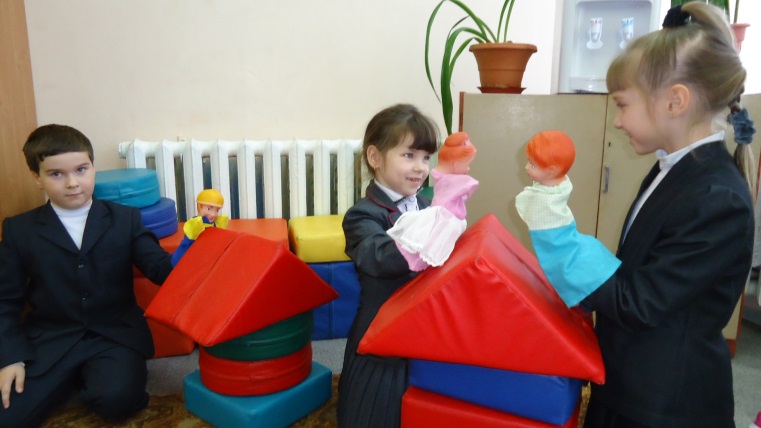 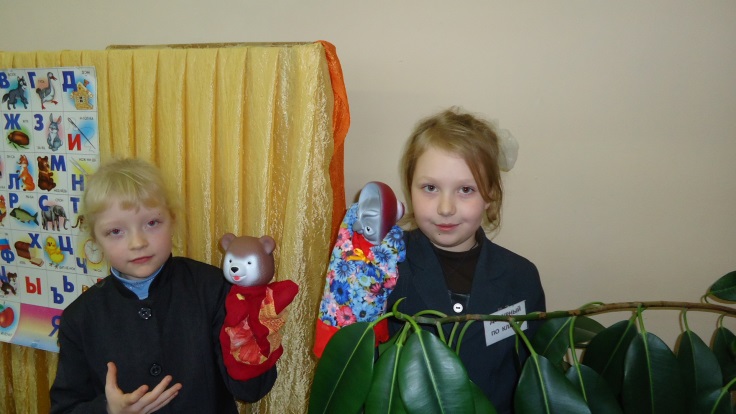 Программа: объединение «Кукольный театр»Программа: объединение «Кукольный театр»Программа: объединение «Кукольный театр»Программа: объединение «Кукольный театр»Учащиеся: 1а классУчащиеся: 1а классУчащиеся: 1а классУчащиеся: 1а классТема занятия:  Знакомство с профессиямиТема занятия:  Знакомство с профессиямиТема занятия:  Знакомство с профессиямиТема занятия:  Знакомство с профессиямиЗадачи:Познакомить с профессиями: «режиссёр», «художник», «декоратор», «кукловод».Развитие интереса к творчеству, театру.Задачи:Познакомить с профессиями: «режиссёр», «художник», «декоратор», «кукловод».Развитие интереса к творчеству, театру.Задачи:Познакомить с профессиями: «режиссёр», «художник», «декоратор», «кукловод».Развитие интереса к творчеству, театру.Задачи:Познакомить с профессиями: «режиссёр», «художник», «декоратор», «кукловод».Развитие интереса к творчеству, театру.Планируемые результаты:Планируемые результаты:Планируемые результаты:Планируемые результаты:ПредметныеПознакомить с профессиями: «режиссёр», «художник», «декоратор», «кукловод»Метапредметныеработать в командеМетапредметныеработать в командеЛичностныепроявлять интерес к театру;проявлять ответственность при выполнении учебного задания в рамках групповой деятельностиМежпредметные связи: изобразительное искусство, темы «Художник в театре», «Театр кукол»Межпредметные связи: изобразительное искусство, темы «Художник в театре», «Театр кукол»Межпредметные связи: изобразительное искусство, темы «Художник в театре», «Театр кукол»Межпредметные связи: изобразительное искусство, темы «Художник в театре», «Театр кукол»Оборудование:Оборудование:Оборудование:Оборудование:Сундучок с кукламиПрезентацияМузыка «В гостях у сказки»Муз.Д.Тухманова «Птичка»Сундучок с кукламиПрезентацияМузыка «В гостях у сказки»Муз.Д.Тухманова «Птичка»Сундучок с кукламиПрезентацияМузыка «В гостях у сказки»Муз.Д.Тухманова «Птичка»Сундучок с кукламиПрезентацияМузыка «В гостях у сказки»Муз.Д.Тухманова «Птичка»Ход  занятияХод  занятияХод  занятияХод  занятияСодержание деятельности учителяСодержание деятельности учителяСодержание деятельности учителяСодержание деятельности обучающихсяОрганизационный моментОрганизационный моментОрганизационный моментОрганизационный момент- Здравствуйте  ребята! Рада приветствовать вас на нашем занятии.  Прошу хлопнуть в ладоши тех, кто любит играть, а теперь тех, кто любит мечтать (фантазировать) и хлопнуть в ладоши тех, кто любит сказки. Ребята, я рада, что вы сегодня пришли ко мне на занятие, потому что все вы любите сказки, любите играть и фантазировать, ведь именно этим мы и будем заниматься сегодня. - Здравствуйте  ребята! Рада приветствовать вас на нашем занятии.  Прошу хлопнуть в ладоши тех, кто любит играть, а теперь тех, кто любит мечтать (фантазировать) и хлопнуть в ладоши тех, кто любит сказки. Ребята, я рада, что вы сегодня пришли ко мне на занятие, потому что все вы любите сказки, любите играть и фантазировать, ведь именно этим мы и будем заниматься сегодня. Слушают и отвечают.Слушают и отвечают.Самоопределение к деятельностиСамоопределение к деятельностиСамоопределение к деятельностиСамоопределение к деятельности- Чтобы сформулировать тему занятия, вам необходимо выполнить задание. Слайд 1. В случае правильного ответа на экране появится изображение.          Артист на сцене - кукловод,          А зритель в зале там - народ.          Артисту смотрят все на руку,          Что за театр? (Театр кукол)- В загадке встретилось незнакомое слово. Какое?- А ещё о ком говорилось?- Предположите, о чём будем говорить на занятии?- Чтобы сформулировать тему занятия, вам необходимо выполнить задание. Слайд 1. В случае правильного ответа на экране появится изображение.          Артист на сцене - кукловод,          А зритель в зале там - народ.          Артисту смотрят все на руку,          Что за театр? (Театр кукол)- В загадке встретилось незнакомое слово. Какое?- А ещё о ком говорилось?- Предположите, о чём будем говорить на занятии? Анализируют имеющуюся информацию- Кукловод.- Артист, зритель.- О профессиях театра. Анализируют имеющуюся информацию- Кукловод.- Артист, зритель.- О профессиях театра.Речевая гимнастикаРечевая гимнастикаРечевая гимнастикаРечевая гимнастика- Ребята я прихватила с собой чудесный волшебный сундучок. Заглянем в него? 
Открывается  и звучит музыка «В гостях у сказки». - Внутри лежит для вас послание от сказочных театральных кукол. Они вас просят, прежде чем познакомиться с ними, необходимо разучить 1.Пальчиковую игру « Свиристели».Так мы с вами разомнем пальчики. 
( проводится пальчиковая игра « Свиристели» под муз.Д.Тухманова «Птичка») 
Прилетели свиристели. 
И на веточке присели Стали зернышки клевать. Раз, два, три, четыре, пять. 
Хохолки расправили,Песни петь заставили. 
Ти-ри-ра! Ти-ри-ра! Птицам прочь лететь пора!2. Речевое упражнение.- А теперь разогреем наш речевой аппарат. Попробуйте произнести на одном дыхании скороговорку чётко, в темпе и без запинок.         От топота копыт пыль по полю летит,         Пыль по полю летит от топота копыт.3.Дыхательное упражнение.- А теперь упражнение на дыхание. Встали. Быстро подняли руки через стороны вверх – вдох, медленно отпустить – выдох. На выдохе произносим «Кар!»4.Мимическое упражнение.- Чтобы стать настоящим артистом, необходимо учиться делать мимические упражнения. Попробуем: работали молотком и нечаянно стукнули по пальчику. Выразите состояние боли.- А теперь изобразите радость на лице: вам купили игрушку, которую вы долго ждали.- Молодцы! Мы настроились  на дальнейшее путешествие в мир театра.- Ребята я прихватила с собой чудесный волшебный сундучок. Заглянем в него? 
Открывается  и звучит музыка «В гостях у сказки». - Внутри лежит для вас послание от сказочных театральных кукол. Они вас просят, прежде чем познакомиться с ними, необходимо разучить 1.Пальчиковую игру « Свиристели».Так мы с вами разомнем пальчики. 
( проводится пальчиковая игра « Свиристели» под муз.Д.Тухманова «Птичка») 
Прилетели свиристели. 
И на веточке присели Стали зернышки клевать. Раз, два, три, четыре, пять. 
Хохолки расправили,Песни петь заставили. 
Ти-ри-ра! Ти-ри-ра! Птицам прочь лететь пора!2. Речевое упражнение.- А теперь разогреем наш речевой аппарат. Попробуйте произнести на одном дыхании скороговорку чётко, в темпе и без запинок.         От топота копыт пыль по полю летит,         Пыль по полю летит от топота копыт.3.Дыхательное упражнение.- А теперь упражнение на дыхание. Встали. Быстро подняли руки через стороны вверх – вдох, медленно отпустить – выдох. На выдохе произносим «Кар!»4.Мимическое упражнение.- Чтобы стать настоящим артистом, необходимо учиться делать мимические упражнения. Попробуем: работали молотком и нечаянно стукнули по пальчику. Выразите состояние боли.- А теперь изобразите радость на лице: вам купили игрушку, которую вы долго ждали.- Молодцы! Мы настроились  на дальнейшее путешествие в мир театра.Называют виды кукол.-Взмахи крыльев скрещенными кистями рук.-Полуприседания с сомкнутыми коленями.
-«Клюют» по ладони левой руки 2-м пальцем правой руки. Затем по ладони  правой руки 2-м пальцем левой руки.-Поочередно смыкают с первым пальцем  второй, третий, четвертый, пятый палец на каждой руке.-К сомкнутым первому и второму пальцам  обеих рук то присоединять, то поднимать остальные  пальцы, разводя их в стороны (имитируют хохолки).
- Производят щелчки пальцами.-Выполняют 2  хлопка ладонями, 1 шлепок по коленям – последовательность  выполняется 2 раза. 
- Делают четыре ритмичных взмаха крыльями.Повторяют скороговорку 3 раза (медленно, быстрее, быстро).Выполняют упражнение.Выполняют упражнение.Выполняют упражнение.Называют виды кукол.-Взмахи крыльев скрещенными кистями рук.-Полуприседания с сомкнутыми коленями.
-«Клюют» по ладони левой руки 2-м пальцем правой руки. Затем по ладони  правой руки 2-м пальцем левой руки.-Поочередно смыкают с первым пальцем  второй, третий, четвертый, пятый палец на каждой руке.-К сомкнутым первому и второму пальцам  обеих рук то присоединять, то поднимать остальные  пальцы, разводя их в стороны (имитируют хохолки).
- Производят щелчки пальцами.-Выполняют 2  хлопка ладонями, 1 шлепок по коленям – последовательность  выполняется 2 раза. 
- Делают четыре ритмичных взмаха крыльями.Повторяют скороговорку 3 раза (медленно, быстрее, быстро).Выполняют упражнение.Выполняют упражнение.Выполняют упражнение.Работа по теме занятияРабота по теме занятияРабота по теме занятияРабота по теме занятия1.- Сейчас вы сделаете маленький шаг в непростом, но весьма интересном деле: вы оживите  кукол. В этом нам поможет так же волшебный сундучок. Давайте посмотрим, что там внутри. (Открывается сундучок и звучит музыка «В гостях у сказки»)
- В сундучке находятся герои различных сказок и ждут своей очереди пообщаться с вами. Только кроме кукол, кто нам ещё понадобится, чтобы поставить спектакль? Кто ещё работает в театре?(Если ребята затрудняются, то подсказываю).Работники театра - режиссёр,  постановщик, актёр-кукловод,  художник, осветитель, рабочие сцены, билетёр, гардеробщик. 2.- Давайте подумаем, что каждый из них делает?Режиссёр – это художественный руководитель спектакля, кинофильма и т.п.Кукловод – актёр кукольного театра, управляющий куклами при помощи тростей, нитей, специальных перчаток.Театральный художник – профессия, которая включает в себя много других профессий, она призвана в театр для создания внешнего облика театрального действа. Чтобы стать театральным художником, нужно уметь рисовать.Осветитель – человек, который обслуживает осветительную аппаратуру во время театральных представлений.- А кто такие рабочие сцены, билетёр, гардеробщик я думаю, вы догадаетесь сами. 1.- Сейчас вы сделаете маленький шаг в непростом, но весьма интересном деле: вы оживите  кукол. В этом нам поможет так же волшебный сундучок. Давайте посмотрим, что там внутри. (Открывается сундучок и звучит музыка «В гостях у сказки»)
- В сундучке находятся герои различных сказок и ждут своей очереди пообщаться с вами. Только кроме кукол, кто нам ещё понадобится, чтобы поставить спектакль? Кто ещё работает в театре?(Если ребята затрудняются, то подсказываю).Работники театра - режиссёр,  постановщик, актёр-кукловод,  художник, осветитель, рабочие сцены, билетёр, гардеробщик. 2.- Давайте подумаем, что каждый из них делает?Режиссёр – это художественный руководитель спектакля, кинофильма и т.п.Кукловод – актёр кукольного театра, управляющий куклами при помощи тростей, нитей, специальных перчаток.Театральный художник – профессия, которая включает в себя много других профессий, она призвана в театр для создания внешнего облика театрального действа. Чтобы стать театральным художником, нужно уметь рисовать.Осветитель – человек, который обслуживает осветительную аппаратуру во время театральных представлений.- А кто такие рабочие сцены, билетёр, гардеробщик я думаю, вы догадаетесь сами. Отвечают.Отвечают.Отвечают.Отвечают.ФизкультминуткаФизкультминуткаФизкультминуткаФизкультминутка- Теперь давайте отдохнём.  Я предлагаю вам  уже сегодня стать актерами.  Правила просты: изображайте  действия персонажей.Театр-экспромт: «Погода стояла ясная и солнечная. Деревья потянули свои ветви к солнышку.  Вдруг набежала маленькая тучка,  подул ветерок.  Деревья закачались.  Листочки затрепетали .Но тучка быстро улетела. Опять стало тепло и спокойно.- Теперь давайте отдохнём.  Я предлагаю вам  уже сегодня стать актерами.  Правила просты: изображайте  действия персонажей.Театр-экспромт: «Погода стояла ясная и солнечная. Деревья потянули свои ветви к солнышку.  Вдруг набежала маленькая тучка,  подул ветерок.  Деревья закачались.  Листочки затрепетали .Но тучка быстро улетела. Опять стало тепло и спокойно.Поднимают руки вверх; наклоны вправо, влево с поднятыми руками;движения кистями рук;  руки вверх – вдох, руки вниз – выдох.Поднимают руки вверх; наклоны вправо, влево с поднятыми руками;движения кистями рук;  руки вверх – вдох, руки вниз – выдох.Работа в группахРабота в группахРабота в группахРабота в группах1.-Приступим к распределению обязанностей. Кто желает попробовать себя в роли кукловодов? Это будет 1 группа.- Кто желает быть  декоратором? (3 человека) Это 2 группа.- Для светового оформления нам потребуются осветители. Кроме этого нужны помощники, которые будут создавать звуковые эффекты, музыкальные оформители. Это будет 3 группа.- А руководить всей работой по постановке спектакля будет режиссёр. Сегодня режиссёром буду я.2. Задания группам:- 1 группа - актёрам: прочитать текст сказки (1 действие), распределить роли, выучить текст, отрепетировать.- 2 группа – декораторам: подготовить, нарисовать декорации, используя листы, краски, фломастеры и оформить ширму.- 3 группа – музыкальным оформителям: подобрать соответствующую музыку, используя компьютер.1.-Приступим к распределению обязанностей. Кто желает попробовать себя в роли кукловодов? Это будет 1 группа.- Кто желает быть  декоратором? (3 человека) Это 2 группа.- Для светового оформления нам потребуются осветители. Кроме этого нужны помощники, которые будут создавать звуковые эффекты, музыкальные оформители. Это будет 3 группа.- А руководить всей работой по постановке спектакля будет режиссёр. Сегодня режиссёром буду я.2. Задания группам:- 1 группа - актёрам: прочитать текст сказки (1 действие), распределить роли, выучить текст, отрепетировать.- 2 группа – декораторам: подготовить, нарисовать декорации, используя листы, краски, фломастеры и оформить ширму.- 3 группа – музыкальным оформителям: подобрать соответствующую музыку, используя компьютер.Ребята объединяются в группы. Работают с заданием.Ребята объединяются в группы. Работают с заданием.Просмотр спектакляПросмотр спектакляПросмотр спектакляПросмотр спектакля- А сейчас давайте посмотрим, что у нас получилось.Просмотр спектакля.- Молодцы! Из вас получатся настоящие актёры.- А сейчас давайте посмотрим, что у нас получилось.Просмотр спектакля.- Молодцы! Из вас получатся настоящие актёры.Демонстрация спектакля.Демонстрация спектакля.Рефлексия (подведение итогов занятия)Рефлексия (подведение итогов занятия)Рефлексия (подведение итогов занятия)Рефлексия (подведение итогов занятия)-Молодцы, вы справились с поставленной задачей. Пусть хлопнет в ладоши тот: 
•кому понравилось быть в роли актера; 
•кому понравилось быть зрителем?
• кому понравилось быть оформителем?
Нашим героям сказок пора возвращаться в волшебный сундучок. Пусть каждый, положив куклу, скажет несколько слов о сегодняшнем занятии. Что больше всего понравилось? (звучит музыка, дети высказывают свое мнение.)
(закрывается сундучок, музыка заканчивается). - Какая самая лучшая награда для артиста? 
- Мы сегодня хорошо поработали, давайте поаплодируем друг другу. -Молодцы, вы справились с поставленной задачей. Пусть хлопнет в ладоши тот: 
•кому понравилось быть в роли актера; 
•кому понравилось быть зрителем?
• кому понравилось быть оформителем?
Нашим героям сказок пора возвращаться в волшебный сундучок. Пусть каждый, положив куклу, скажет несколько слов о сегодняшнем занятии. Что больше всего понравилось? (звучит музыка, дети высказывают свое мнение.)
(закрывается сундучок, музыка заканчивается). - Какая самая лучшая награда для артиста? 
- Мы сегодня хорошо поработали, давайте поаплодируем друг другу. Хлопают в ладоши. - Аплодисменты зрителей. Дети аплодируютХлопают в ладоши. - Аплодисменты зрителей. Дети аплодируют